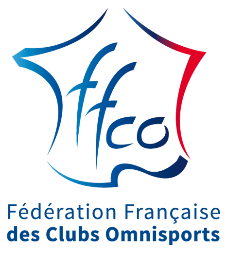 Fiche de renseignements du volontaire en service civique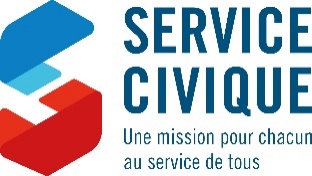 État civil du volontaireNom :Prénom : Né le : Lieu de naissance :Nationalité : Adresse :Code postal :Ville :N° de sécurité sociale :Contact du volontaireTéléphone portable :Téléphone fixe : Mail : SituationSituation familiale :Qualification scolaire (indiquez le diplôme le plus élevé):Qualification sportive (indiquez le diplôme le plus élevé):Percevez-vous des prestations ? (Si oui, précisez lesquelles)Demandeur d'emploi : 	 Oui 		 NonEtudiant boursier : 	 Oui 		 NonPièces à fournir pour établir le contratFiche de renseignements du volontaire en service civique (ci-dessus) ;Attestation de Sécurité sociale ;Justificatif de domicile ;NB : Pour les jeunes hébergés, une attestation d’hébergement et un justificatif de domicile de la personne physique ou morale qui héberge le volontairePhotocopie de la pièce d’identité du volontaire (passeport ou carte nationale d’identité) ;Pour les étrangers ; copie de l’un des titres de séjour (prévus à l’article L120-4 du code du service national) ;Justificatif de la situation du jeune à l’entrée du service civique :Copie de la carte d‘étudiant (si le volontaire est étudiant) ;Ou attestation d’inscription à Pôle Emploi ou à la mission locale (si le volontaire est demandeur d’emploi) ;Ou copie du contrat de travail (si le volontaire est salarié) ;Ou une attestation sur l’honneur pour toutes autres situations (inactif notamment)Modèle d’attestationPour les volontaires mineurs : copie du livret de famille à jour si le représentant légal est l’un des parents ou la copie du jugement de tutelle si le représentant est un tuteur légal ;Si le volontaire est demandeur d’emploi : justificatif d’inscription au Pôle Emploi ;Si le volontaire est allocataire du RSA ou parent allocataire du RSA : notification de prise en charge ;Si le volontaire est boursier (5ème ou 7ème échelon) : certificat de scolarité et attestation de bourse ;Extrait du casier judiciaire n°3 (demande en ligne en cliquant ici) ;Certificat médical d’aptitude à réaliser la mission de service civique (une visite médicale préalable à la signature du contrat est obligatoire. Le volontaire doit la faire auprès de son médecin traitant et demander un certificat médical).